РЕШЕНИЕЗаслушав информацию Лукьянова Д.В., и.о. заместителя начальника полиции Управления Министерства внутренних дел Российской Федерации                            по городу Петропавловску-Камчатскому, об итогах оперативно-розыскной деятельности за 2013 год, в том числе по недопущению межнациональных (межэтнических) конфликтов, Городская Дума Петропавловск-Камчатского городского округаРЕШИЛА:информацию об итогах оперативно-розыскной деятельности Управления Министерства внутренних дел Российской Федерации по городу Петропавловску-Камчатскому за 2013 год, в том числе по недопущению межнациональных (межэтнических) конфликтов принять к сведению, согласно приложению к настоящему решению.Приложениек решению Городской ДумыПетропавловск Камчатскогогородского округаот 26.02.2014 № 437-рИнформация об итогах оперативно-розыскной деятельностиУправления Министерства внутренних дел Российской Федерациипо городу Петропавловску-Камчатскому за 2013 год,в том числе по недопущению межнациональных (межэтнических) конфликтовПодводя итоги оперативно-служебной деятельности за 2013 год, сотрудниками Управления Министерства внутренних дел Российской Федерации  по городу Петропавловску-Камчатскому (далее - Управление) приняты меры           по защите прав и законных интересов граждан, по укреплению доверительного отношения гражданского населения к работе сотрудников органов внутренних дел.Обеспечена охрана общественного порядка и безопасности, поддержание       ее стабильности, в период проведения эстафеты Олимпийского огня, в ходе 86 массовых мероприятий, митингов, которые посетили свыше 120 тысяч граждан.     На охрану порядка задействовалось более полутора тысяч сотрудников.Кроме этого, проведено 119 профилактических операций, в том числе: «Гараж», «Общежитие», «Условник», «Надзор», «Профилактика», «Полиция             в каждый дом», «Путина», «Безопасный дом, подъезд, квартира» и другие.Принятыми мерами чрезвычайных происшествий и групповых нарушений общественного порядка в краевом центре не допущено.На постоянной основе при взаимодействии со средствами массовой информации, членами Общественного совета осуществлялось информирование населения о результатах деятельности сотрудников полиции по раскрытию преступлений, в том числе тяжких и особо тяжких составов, о проведении профилактических мероприятий.По итогам работы за отчетный год сотрудниками подразделений полиции выявлено более 8 тысяч (8242) административных правонарушений, за аналогичный период прошлого года 8174 (далее - АППГ), наложено штрафов на сумму 1821600 рублей, из которых взыскано 1302700 рублей. Взыскиваемость штрафов в 2013 году составила 71,5 %, что выше показателей 2012 года (АППГ – 71,1 %).Реализован комплекс мероприятий по выполнению задач, поставленных          в Послании Президента Российской Федерации, Директиве Министра внутренних дел Российской Федерации на 2013 год (от 30.10.2012 № 1дсп), решениях коллегии Министерства внутренних дел Российской Федерации.Оценивая результаты деятельности за 2013 год, отмечается, что динамика преступности на территории г.Петропавловска-Камчатского в целом оставалась стабильной.Количество зарегистрированных преступлений снижено на 15,8%                     (с 3571 до 3005). Отмечается снижение количества преступлений, следствие по которым обязательно (на 23,8%) и следствие по которым не обязательно                  (на 6,5%).На 5,5 % (с 767 до 725) - количество тяжких и особо тяжких составов.На территории краевого центра меньше зарегистрировано преступлений, таких как:- причинение тяжкого вреда здоровью – на 17,9% (с 56 до 46);- изнасилование с покушениями – на 30,8% (с 13 до 9);- разбойные нападения – на 28,6% (с 14 до 10);- грабежи – на 19,1% (с 152 до 123);- угоны – на 26,2% (с 107 до 79);- кражи – на 25% (с 1647 до 1235), в том числе: кражи из квартир – на 30,3%  (с 89 до 62).Проведенными профилактическими мероприятиями удалось снизить количество преступлений, совершенных на улицах и в общественных местах           на 15,4% (с 1407 до 1190).Одним из основных направлений деятельности уголовного розыска является розыскная работа. По сравнению с аналогичным периодом прошлого года снижен остаток не разысканных преступников - 101 (АППГ - 110).В течение 2013 года осуществлялся розыск 86 безвестно отсутствующих несовершеннолетних (АППГ - 36) (все разысканы).Проводится работа по осуществлению административного надзора                    в отношении 110 поднадзорных лиц. Формально под административный надзор подпадают 274 лица.В отчетном периоде под административный надзор поставлено 79 лиц, из них по инициативе сотрудников полиции - 19.Сотрудниками полиции за 12 месяцев прошлого года выявлено 94 нарушения, установленных судом административных ограничений, составлено 94 протокола (АППГ - 40).Всего к административной ответственности привлечено 113 лиц, состоящих под административным надзором.Поднадзорные закреплены так же за сотрудниками уголовного розыска. Работа по данному направлению носит как профилактический характер, так направлена и на выявление преступлений.В течение отчетного периода предпринят ряд мер по раскрытию преступлений прошлых лет. Количество раскрытых преступлений данной категории увеличилось на 30,5% (с 179 до 255), тяжких и особо тяжких составов с 25 до 44. Раскрыто            4 преступления по статье 111 Уголовного кодекса РФ (далее - УК РФ) (АППГ - 1);         80 краж (АППГ - 51); 11 грабежей (АППГ - 5); 4 разбоя (АППГ - 1).Анализируя работу сотрудников полиции по раскрытию преступлений в 2013 году необходимо отметить, что общий удельный вес раскрытых преступлений возрос на 6,4% и составляет – 65,5% (АППГ - 59,1%).По итогам работы за 2013 год улучшены показатели по качеству расследования уголовных дел дознавателями и следователями Управления:возросло количество оконченных дознавателями уголовных дел - на 8,4 % (674, АППГ - 622);уменьшилось количество дел, возвращенных на дополнительную проверку - на 48% (с 100 до 52).Руководством Управления решаются задачи, направленные на организацию работы по выявлению и пресечению незаконной миграции.Ежегодно, сотрудники полиции Управления и Отдела Федеральной миграционной службы России по Камчатскому краю проводят совместные проверки по соблюдению миграционного законодательства Российской Федерации, в том числе, в ходе оперативно-профилактических мероприятий «Нелегал»,  «Нелегальный мигрант».В ходе проведения совместных рейдовых мероприятий в прошедшем году проверено 166 квартир, 2 объекта капитального строительства, 1 организация, использующая труд иностранных рабочих, 171 иностранный гражданин.Кроме этого, организованы и проводятся мероприятия по выявлению нарушений правил торговли, оборота контрафактной продукции, в том числе иностранными гражданами и лицами без гражданства.Всего в ходе проведения мероприятий с сентября 2013 года до конца 2013 года проверено 197 объектов, в том числе в сфере осуществления торговой деятельности - 127, строительства - 15, в иных сферах экономики - 55, выявлено 119 административных правонарушений.Проводится работа с иностранными гражданами, условно-досрочно освобожденными из мест лишения свободы.Всего с начала 2013 года выявлено 74 административных правонарушения миграционного законодательства  (АППГ - 17), из них предусмотренных          статьей 18.8 Кодекса Российской Федерации об административных правонарушениях (далее - КоАП РФ) - 73 (АППГ - 13), статьей 18.9 КоАП РФ - 1 (АППГ - 4).Сотрудниками Управления совместно с представителями субъектов профилактики проводится планомерная и ежедневная работа по предупреждению правонарушений и преступлений среди несовершеннолетних и в отношении их. В 2013 году на профилактических учетах полиции состояло                           419 несовершеннолетних (АППГ - 431) и 225 неблагополучных семей (АППГ - 203).Организованы мероприятия, направленные на выявление несовершеннолетних, находящихся в социально опасном положении,                       не посещающих или систематически пропускающих по неуважительным причинам занятия в образовательных учреждениях, мероприятия по выявлению фактов насилия в отношении детей.В 2013 году проведены операции: «Полиция в каждый дом»; «Дети улиц», «Барьер», «Игла», «Подросток».В рамках реализации Закона Камчатского края от 26.05.2009 № 264                «О мерах по предупреждению причинения вреда здоровью детей, их физическому, интеллектуальному, психическому, духовному и нравственному развитию                  в Камчатском крае», сотрудниками Управления, совместно с представителями комиссии по делам несовершеннолетних и защите     их прав при Администрации Петропавловск-Камчатского городского округа, с участием сотрудников прокуратуры на территории г.Петропавловска-Камчатского проводились профилактические рейды. Всего за 12 месяцев 2013 года проведено                           36 профилактических рейда.По результатам рейдов на профилактически учет в отдел по делам несовершеннолетних отдела участковых уполномоченных полиции и подразделения по делам несовершеннолетних (далее - ОДН ОУУП и ПДН) Управления поставлено 17 несовершеннолетних, составлено 12 протоколов об административном правонарушении.Совместно с представителями Управления Федеральной службы по контролю за оборотом наркотиков по Камчатскому краю (далее - УФСКН по КК) проводятся профилактические беседы с учащимися на тему: «Наркомания, как наиболее опасная форма зависимости» и «Ответственность, предусмотренная законом Российской Федерации, за употребление, распространение и сбыт наркотических средств», направленные на профилактику употребления и распространения наркотических средств среди несовершеннолетних демонстрируется видеофильм «Мы выбираем жизнь», также осуществляется показ работы кинолога со служебной собакой по выборке человека с образцом запаха наркотических средств.В образовательных учреждениях г.Петропавловска-Камчатского организовано 6 молодежных объединений правовой направленности юный помощник полиции инспектора по делам несовершеннолетних (далее - ЮПП ИДП).Проведено 3081 (АППГ - 2171) бесед среди несовершеннолетних, в том числе совместно с представителями Камчатского краевого наркологического диспансера.Сотрудники отдела по делам несовершеннолетних участвуют в проведении родительских собраний, где разъясняют ответственность по статье 156 УК РФ,       по статье 5.35 КоАП РФ, разъясняют Закон Камчатского края (статья 7.2, статья 7.1).                            С администрацией образовательных учреждений также проводятся разъяснительные беседы о необходимости сохранности школьного имущества, о необходимости проведения профилактических мероприятий с учащимися, направленные на недопустимость совершения ими преступлений и правонарушений.Также социальные педагоги образовательных учреждений, совместно                с сотрудниками отдела по делам несовершеннолетних (далее – ОДН) проводят профилактические рейда по неблагополучным семьям, с целью выявления раннего неблагополучия в семье.Всего проведено 1188 (АППГ - 736) профилактических рейда, в ходе которых выявлено 60 (АППГ - 105) несовершеннолетних, из них 33 (АППГ - 70) поставлено     на профилактический учет полиции, также выявлено 35 (АППГ - 29) правонарушений, связанных с незаконной продажей несовершеннолетним спиртных напитков, к административной ответственности привлечено 35 (АППГ - 29) граждан.Вместе с тем, несмотря на общие усилия, проблема преступности несовершеннолетних в краевом центре остается актуальной. Количество преступлений, совершенных подростками, возросло на 28,3% (с 138 до 177).На 18% (с 122 до 144) возросло количество лиц, несовершеннолетнего возраста, принявших участие в преступных деяниях.Оценивая оперативно - служебную деятельность Управления необходимо отметить, что не все имеющиеся вопросы удалось решить положительно.В 2013 году снижен на 8,8 процент раскрываемости преступлений. Количество раскрытых преступлений составляет 1930, что на 186 меньше в сравнении                 с аналогичным периодом прошлого года - 2116, в том числе:- на 2,3 % (с 485 до 474) тяжких и особо тяжких составов;- на 13,3% (с 15 до 13) убийств с покушениями;- на 15,4% (с 13 до 11) изнасилований с покушениями;- на 35,3% (с 17 до 11) разбоев;- на 19,5% (с 750 до 604) краж, в том числе краж из квартир - на 21,2%            (с 52 до 41).С целью повышения эффективности раскрываемости преступлений, оптимизации оперативно - служебной деятельности сотрудников Управления, предпринят ряд управленческих мер, направленных на стабилизацию обстановки.Учитывая главный критерий оценки деятельности органов внутренних         дел - общественное мнение граждан о работе сотрудников полиции, организована и осуществляется на регулярной основе работа Общественного совета, созданного при Управлении. Так, в отчетном периоде проведено 4 совместных заседания                  по рассмотрению текущих вопросов, разработан план совместных мероприятий       на 2014 год. Члены Общественного совета при участии личного состава Управления в подшефных детских домах провели совместную акцию в период празднования Новогодних праздников. Собраны деньги на сумму более 50 тыс. рублей,                  на которые закуплены новогодние подарки детям.Осуществляется ежедневный прием граждан не только сотрудниками полиции, но и руководством Управления. Всего в отчетном периоде руководством Управления принято на личном приеме 172 гражданина (АППГ - 160).В адрес Управления поступило 2220 письменных и устных обращений граждан, в том числе 120 обращений на действия сотрудников полиции, из которых по 114 - факты не подтвердились, в 6 случаях в действиях сотрудников установлены нарушения, в отношении 4 - приняты меры дисциплинарного воздействия,                2 сотрудника заслушаны на Комиссии по профессиональной этике.Вместе с тем, поощрено 487 сотрудников Управления (АППГ - 415), из них,   по 19 поступившим обращениям граждан с благодарностью и просьбой                      о поощрении в отношении сотрудников участковых уполномоченных полиции (далее - УУП), отдельного батальона патрульно-постовой службы полиции       (далее - ОБ ППСП), подразделения по делам несовершеннолетних (далее - ПДН).В отчетном периоде 2013 года в Управлении проведено 17 мероприятий         по обучению личного состава к действиям при чрезвычайных обстоятельствах,             из которых 10 тренировок элементов группировки сил и средств,                                 3 тактико-специальных учения (ТСУ), проводимых под руководством оперативного штаба и 4 штабных тренировки. Принято участие в 20 межведомственных     командно-штабных, тактико-специальных учениях, и штабных тренировках.Приняты меры по укреплению кадровой политики, уровня профессиональной и морально-психологической готовности личного состава к выполнению поставленных служебных задач, а также поддержанию дисциплины и законности.С целью противодействия в краевом центре преступлений экономической направленности и противодействия коррупции в сентябре прошлого года                   в структуре Управления создан отдел экономической безопасности                             и противодействию коррупции.Подводя итоги деятельности Управления за 2013 год, отмечается, что в текущем периоде основные усилия сотрудников планируется направить на:- предупреждение, пресечение, раскрытие и расследование тяжких и особо тяжких преступлений, производство дознания и розыск лиц;- укрепление учетно-регистрационной дисциплины;- профилактику правонарушений, совершаемых на улицах и в общественных местах, в состоянии алкогольного и наркотического опьянения, а также организацию и проведение профилактической работы с несовершеннолетними,       по противодействию рецидивной преступности;- обеспечение безопасности дорожного движения;- работу по оказанию государственных услуг, взаимодействию с гражданским обществом, в том числе по укреплению доверительного отношения со стороны граждан, информационной открытости Управления;- повышение уровня профессиональных и нравственных качеств личного состава, укрепления дисциплины и законности;- на снижение остатка нераскрытых уголовных дел, в том числе преступлений прошлых лет, категории тяжких и особо тяжких преступлений, улучшению качества расследования уголовных дел следствия и дознания.В целом, руководство и личный состав Управления работоспособен и готов     к выполнению поставленных задач на текущий период.Приложениек информации об итогах оперативно-розыскнойдеятельности Управления Министерствавнутренних дел Российской Федерации по городуПетропавловску-Камчатскому за 2013 год,в том числе по недопущению межнациональных(межэтнических) конфликтовАналитическая справка об итогах оперативно - служебной деятельности Управления Министерства внутренних дел Российской Федерации по городу Петропавловску-Камчатскому за 12 месяцев 2013 годаВ отчетном периоде основные усилия Управления были направлены                на выполнение положений послания Президента Российской Федерации                     к Федеральному собранию Российской Федерации на 2013 год, требований Директивы Министра внутренних дел Российской Федерации от 31.10.2012 № 1дсп «О приоритетных направлениях деятельности органов внутренних дел Российской Федерации и внутренних войск Министерства внутренних дел Российской Федерации в 2013 году», решения коллегии Министерства внутренних дел Российской Федерации от 8 февраля 2013 года № 1км «Об итогах оперативно-служебной деятельности органов внутренних дел и служебно-боевой деятельности внутренних войск МВД России в 2012 году и задачах на 2013 год».На постоянной основе при взаимодействии с различными средствами массовой информации Камчатского края, членами Общественного совета Управления проводилось информирование населения о результатах         оперативно-служебной деятельности подразделений полиции Управления               по раскрытию преступлений, в том числе тяжких и особо тяжких составов,               по проведению оперативно-профилактических мероприятий, а также целенаправленная работа по профилактике совершения отдельных видов преступлений, предусмотренных нормами статей 158, 159 УК РФ.Особое внимание уделялось оптимизации управленческой деятельности, в том числе по выработке управленческих решений по наиболее проблемным вопросам оперативно-служебной деятельности, предупреждению других нарушений законности, допускаемых при раскрытии и расследовании преступлений.В приоритетном порядке решались задачи по укреплению законности в сфере расследования преступлений, повышения ответственности личного состава подразделений полиции по принятию процессуальных решений, улучшению качества оперативно-розыскной деятельности.На должном уровне обеспечивалась охрана общественного порядка                  и общественной безопасности в период проведения массовых мероприятий, посвященных празднованию всероссийских и региональных праздников, организованных митингов и демонстраций. Совершенствовалась работа                    по организации комплексного применения и использования сил и средств правоохранительных органов в проведении межведомственных операциях, мероприятиях и комиссиях, в том числе в Комиссии по предупреждению                   и ликвидации чрезвычайных ситуаций, антитеррористической Комиссии Петропавловск-Камчатского городского округа, по проведению в Камчатском крае Эстафеты Олимпийского огня.Результаты проводимых мероприятий позволили в некоторой мере преодолеть негативные тенденции в преступности.Управлением в отчетном периоде 2013 года достигнуты следующие результаты:1. Раскрываемость преступлений, розыск преступников, без вести пропавших.За истекший период 2013 года проведены два организационно-штатных мероприятия, в результате которого ОСО полиции Управления вошло в структуру отдела уголовного розыска (далее - ОУР) (третье отделение, в дальнейшем - группа оперативного сопровождения), а также сокращено отделение по раскрытию преступлений против собственности, с перераспределением их штатной численности. В результате пересмотра штатной структуры ОУР полиции численность отдела составляет 86 сотрудников (АППГ - 76), некомплект на конец отчетного периода - 9 единиц (АППГ - 7). В настоящее время ОУР полиции Управления рассматриваются 6 кандидатов на службу.В целях более качественного выполнения задач, возложенных на ОУР полиции приказом Управления от 16.12.2013 № 638 за сотрудниками вверенных подразделений закреплены зоны обслуживания по территории краевого центра.В 2013 году на исполнении ОУР полиции Управления находились 3994 материала по книге учета сообщений о преступлениях (далее - КУСП), нагрузка    по материалам на 1 оперуполномоченного составила 46,4 материала. Для проведения дополнительной проверки в 1 полугодии 2013 года поступило 6195 материала, нагрузка на 1 сотрудника по материалам дополнительных проверок составляет 72 материала.За 2013 год всего зарегистрировано 3005 преступления, что на 15,8% меньше аналогичного показателя прошлого года (3571). Из них, раскрыто                          1930 преступление (АППГ - 2116, -8,8%). Удельный вес раскрытых преступлений составил 65,5% (АППГ - 59,1%), нераскрытыми остаются 1018 преступлений                     (АППГ - 1464, -30,5%), сотрудниками уголовного розыска раскрыто 1021 преступлений (АППГ - 1095).С 594 в 2012 году до 610 в отчетном периоде увеличилось количество тяжких и особо тяжких преступлений общеуголовной направленности, из них, раскрыто  408 преступления, что на 7,1% больше АППГ (381), удельный вес составил 73,6% (АППГ - 67,1%). Нераскрытыми остаются 146 преступлений (АППГ - 187, -21,9%).По итогам 2013 года отменено постановлений об отказе в возбуждении уголовных дел, с их последующим возбуждением, по 574 материалам (АППГ - 631), из них, материалов, постановления об отказе в возбуждении уголовного дела          по которым были вынесены сотрудниками уголовного розыска - 295 (АППГ - 298).         В отчетном периоде сотрудниками уголовного розыска направлен 441 материал      на возбуждение уголовного дела (АППГ - 391), из них по которым лица были установлены ранее - 121 (АППГ - 114).Анализируя количественные показатели тяжких преступлений против личности, следует отметить, что убийств с покушениями зарегистрировано              19 (АППГ - 14), из них, раскрыто 13 (АППГ - 15), удельный вес 92,9%               (АППГ - 88,2%). На конец отчетного периода нераскрытым осталось 1 преступление (АППГ - 2). Сотрудниками уголовного розыска установлены лица по 14 преступлениям (АППГ - 17). Вместе с тем, в производстве сотрудников уголовного розыска находится 10 материалов уголовных дел, по 3 из которых, лица не установлены.В сравнении с АППГ отмечается снижение количества преступлений, связанных с умышленным причинением тяжкого вреда здоровью, - с 56 в 2012 году до 46 в отчетном периоде, что на 17,9% меньше. Лица установлены                           по 52 преступлениям (АППГ - 55). Нераскрытых преступлений на конец отчетного периода 4 (АППГ - 4).Вместе с тем, отмечается рост количества зарегистрированных преступлений со смертельным исходом - с 12 в 2012 г. до 18 преступных посягательств                   в 2013 году. Из них, раскрыто 20 преступлений (АППГ - 12). На конец отчетного периода нераскрытым оставалось 1 преступление данной категории (АППГ - 1), однако на данный момент приняты все меры к раскрытию уголовного дела,                в перспективе окончания января 2014 года планируется направить обвинительное заключения для утверждения и привлечения лица к уголовной ответственности.Изнасилований с покушениями в отчетном периоде зарегистрировано               9 фактов (АППГ - 13). Раскрыто 11 (АППГ - 13). Нераскрытым на конец отчетного периода оставалось 1 преступление (АППГ - 0). По итогам 2013 года сотрудниками ОУР установлены лица по 8 преступлениям данной категории (АППГ - 11).Сохраняется положительная тенденция к снижению количества грабежей         и разбоев, совершаемых на территории г.Петропавловска-Камчатского.Грабежей на территории краевого центра зарегистрировано 123               (АППГ - 152, -19,1%)), из них раскрыто 81 (АППГ - 73). Нераскрытыми на конец отчетного периода оставались 51 преступлений (АППГ - 63). По итогам 12 месяцев 2013 года сотрудниками ОУР установлены 71 лиц, причастных к совершению грабежей на территории г. Петропавловска-Камчатского (АППГ - 71).Отрицательная тенденция наблюдается по результатам выявления и раскрытия преступлений, связанных с разбойными нападениями. Количество зарегистрированных преступлений, указанной категории всего - 10 (АППГ - 14).         В 2013 году раскрыто 11 (АППГ - 17). Нераскрытым оставалось 4 преступления (АППГ - 1). Сотрудниками ОУР установлены 7 лица (АППГ - 17). По материалам отказанного производства уголовных дел не возбуждалось (АППГ - 0).Краж зарегистрировано 1235 (АППГ - 1647), из них раскрыто - 604         (АППГ - 750), остались нераскрытыми 640 кражи (АППГ - 907). По 584 преступлениям, находившимся в производстве за 12 месяцев 2013 года, лица установлены ОУР полиции (АППГ - 699).По материалам отказного производства возбуждено 346 уголовных дел            по фактам краж различной квалификации (АППГ - 317), в том числе, 295 уголовных дела возбуждены по материалам проверок, постановления об отказе в возбуждении уголовного дела по которым были вынесены сотрудниками уголовного розыска (АППГ - 247).Количество преступлений, связанных с хищением имущества граждан             из квартир, жилых домов, несколько снизилось с 89 в 2012 году до 62 в отчетном периоде. Раскрываемость преступлений данной категории несколько снизилась        и составляет 41 в 2013 году против 52 в 2012 г. На конец отчетного периода нераскрытыми остались 23 кражи из квартир (АППГ - 42). По 41 преступлениям данной категории, находившимся в производстве в 2013 году, лица установлены ОУР полиции (АППГ - 55).По количеству краж транспортных средств отмечается снижение количества зарегистрированных преступлений - с 52 в 2012 г. до 42 в 2013 году, из них, раскрыто 27 (АППГ - 20). Из общего количество краж транспортных средств, краж автомобилей зарегистрировано - 15 в отчетном периоде против 19 в 2012 году.       Из них, раскрыто 13 (АППГ - 11). На конец отчетного периода нераскрытыми остались 5 краж автомобиля (АППГ - 4). По 25 преступлениям лица установлены ОУР (АППГ - 9).По фактам угонов транспортных средств по итогам 2013 года удалось добиться существенного снижения по зарегистрированным преступлениям - 79 преступлений против 107 в АППГ, из них раскрыто 62 (АППГ 72). На конец отчетного периода оставались нераскрытыми 21 преступлений (АППГ - 28).               По 29 преступлениям лица установлены ОУР полиции Управления (АППГ - 36).                  По материалам отказного производства возбуждены 11 уголовных дел (АППГ - 12),   в том числе, по 6 - решение об отказе в возбуждении, по которым принималось сотрудниками ОУР (АППГ - 7).По-прежнему остается неблагополучной ситуация с раскрытием преступлений по фактам умышленного уничтожения чужого имущества путем                      поджога - в отчетном периоде зарегистрировано 19 преступлений (АППГ - 23), раскрыто 2 (АППГ - 5). 16 преступлений в отчетном периоде были приостановлены по различным основаниям статья 208 Уголовно-процессуального Кодекса Российский Федерации (далее - УПК РФ) (АППГ - 19). На конец отчетного периода   в производстве уголовных дел данной категории не находилось. Основными мотивами совершения таковых преступлений продолжают оставаться личная неприязнь, хулиганские побуждения и чувство ревности.Сотрудниками отделения по борьбе с незаконным оборотом наркотических средств ОУР полиции Управления, с целью стабилизации показателей                      по направлению деятельности на постоянной основе проводятся               оперативно-розыскные мероприятия по факту выявления преступлений данной направленности. В феврале 2013 года выявлена межрегиональная преступная группа, участники которой занимались поставкой наркотических средств из Приморского края в г.Петропавловск - Камчатский, в связи, с чем осуществлялась командировка в г.Владивосток, где были проведены оперативно-розыскные мероприятия. По результатам командировки возбуждено два уголовных дела, установлена вся цепочка лиц от потребителей до производителя наркотических средств.Также за истекший период 2013 года сотрудниками ОУР осуществлено 11 закупок и выявлено 6 фактов хранения наркотических средств синтетического происхождения. Однако, по результатам исследований, приняты решения об отказе в возбуждении уголовного дела, так как изъятые вещества на момент изъятия         не включены в перечень наркотических средств.Вместе с тем, отмечено снижение уровня выявления сотрудниками Управления преступлений, связанных с незаконным оборотом наркотиков. Преступлений данной категории зарегистрировано 81 (АППГ - 102), из них, выявлено сотрудниками ОУР - 59 (АППГ - 71). Раскрыто 50 - АППГ (71). Сотрудниками ОУР полиции раскрыты 62 преступлений (АППГ - 81). Нераскрытыми остаются 24 преступлений (АППГ - 37) из числа выявленных сотрудниками Управления. По материалам отказного производства возбуждено 12 уголовных дел (АППГ - 15) (находились на исполнении в ОУР полиции Управления).За 2013 года в целях профилактики и противодействия незаконному обороту наркотиков, сотрудниками Управления составлен 85 административный протокол (АППГ - 91), из них по статье 6.8. КоАП РФ - 5 (АППГ - 8), по статье 6.9. - 43       (АППГ - 57), по статье 20.20 часть 3 - 37 (АППГ - 30).Согласно данным информационного центра Управления в 2013 году объявлено в розыск 194 граждан, скрывшихся от суда, следствия, дознания      (АППГ - 178), из них: от следствия - 42 (АППГ - 39), дознания - 60 (АППГ - 23),          суда - 75 (АППГ - 98), следственного комитета - 6 (АППГ-2), военного следственного комитета - 0 (АППГ - 1), ФССП - 11 (АППГ - 11). Находилось в розыске 304 (АППГ - 312).Розыск прекращен по 203 розыскным делам (АППГ - 202), в настоящее время продолжается розыск 101 гражданина (АППГ - 110).В 2013 году в розыск объявлено 9 граждан категории пропавших без вести (АППГ - 8), установлено местонахождение 5 человек (АППГ - 8), в настоящее время продолжается розыск 38 граждан (АППГ - 34), 21 гражданин объявлен в розыск     по заявлению об утрате родственных связей (АППГ - 9), установлено местонахождение 14 человек (АППГ - 9), в настоящее время продолжается розыск 15 граждан (АППГ - 12).В отчетном периоде в розыск объявлено 86 несовершеннолетних ушедших    из дома, спец. учреждений (АППГ - 36), установлено местонахождение 85 человек (АППГ - 37), в настоящее время продолжается розыск 2 несовершеннолетних (АППГ - 1).В 2013 году обнаружено 9 трупов граждан, личность которых не установлена (АППГ- 29). Установлена личность 4 непознанных трупов (АППГ - 24). Остаток составляет 40 дел по установлению личности (АППГ - 46).Сотрудниками ОУР полиции Управления раскрыто - 119 преступлений, совершенных несовершеннолетними или с их участием (АППГ - 95). Необходимо отметить, что третья часть раскрытых преступлений данной категории носило латентный характер и были выявлены сотрудниками уголовного розыска в ходе осуществления повседневных оперативно-розыскных мероприятий, в том числе       и агентурно-оперативной работы.Сотрудники отделения ОУР по делам несовершеннолетних на постоянной основе осуществляли работу с несовершеннолетними, помещенными в центр временного содержания несовершеннолетних правонарушителей (далее - ЦВСНП). В результате проведенных мероприятий было выявлено и раскрыто                           26 преступлений. Осуществляется профилактическая работа с несовершеннолетними, состоящими на учете в инспекции по делам несовершеннолетних (далее - ИПДН).Необходимо отметить, что взаимодействие сотрудников ОУР и ИПДН Управления в 2013 году осуществлялось более целенаправленно, наладился обмен информацией в отношении несовершеннолетних, склонных к совершению преступлений, местах их концентрации, выявлению лидеров групп. Так только        за второе полугодие 2013 года было снято с учета за разобщением 4 группы несовершеннолетних, состоящих на учете как совершившие преступления.2. Результаты расследования преступлений.В результате проведённых следственным управлением УМВД России            по городу Петропавловску-Камчатскому (далее - СУ Управления) организационных и практических мероприятий за 12 месяцев 2013 года были достигнуты следующие результаты оперативно-служебной деятельности.В производстве следователей СУ Управления находилось 1806 уголовных дел (АППГ - 2766). Окончено производством 581 уголовное дело (АППГ - 687); из них      в суд направлено 422 уголовных дел (АППГ - 596).Удельный вес уголовных дел, направленных в суд с обвинительным заключением либо постановлением о применении принудительных мер медицинского характера, от числа оконченных производством составил 72,6 %. Данный показатель ниже уровня среднего по краю в целом, в связи со снижением общего количества уголовных дел, находящихся в производстве следователей и как следствие, снижение количества уголовных дел направленных прокурору.Нагрузка по находящимся в производстве уголовным делам, на одну штатную единицу следователя снизилась и составила - 21,75 уголовных дел (АППГ - 34,1 уголовных дела), по оконченным производством уголовным делам - 7 уголовных дела (АППГ - 8,4), по направленным в суд - 5 уголовных дела  (АППГ - 7,3 уголовных дела).Качество предварительного следствия, по сравнению с АППГ улучшено.    Так, за 12 месяцев 2013 года из прокуратуры и суда для производства дополнительного расследования в СУ Управления поступило 31 уголовное дело (АППГ - 56), снижение составило на 44,6%. Удельный вес уголовных дел данной категории от числа дел, направленных прокурору с обвинительным заключением или постановлением о применении принудительных мер медицинского характера, составил 7 %.Основными причинами возвращения уголовных дел для производства дополнительного следствия послужили неполнота проведенного следствия, несоответствие обстоятельств, совершенного преступления материалам уголовного дела и т.д.По всем фактам возвращения уголовных дел в истекшем периоде 2013 года для производства дополнительного следствия проведены служебные проверки,      по результатам которых в отношении следователей, допустивших нарушения норм УПК РФ, и руководителей следственных подразделений, не обеспечивших надлежащий уровень качества расследования уголовных дел, применены соответствующие меры реагирования.В срок, свыше установленного УПК РФ, за 12 месяцев 2013 года расследованы 106 уголовных дел (без учета возобновленных из числа ранее приостановленных) (АППГ - 138). Удельный вес уголовных дел, оконченных в срок свыше 2-х месяцев от числа дел, направленных прокурору, составил 17,2%. Руководством                    СУ Управления принимаются действенные меры по сокращению процессуальных сроков по уголовным делам.За 12 месяцев 2013 года следователями СУ Управления по основаниям, предусмотренным пунктом 1-3 части 1 статьи 208 УПК РФ приостановлено 795 уголовных дел, (АППГ - 1395), снижение составлено 43%.Из них, наибольшее количество уголовных дел, а именно - 708, приостановлено по основанию, предусмотренному пунктом 1 части 1 статьи 208        УПК РФ (АППГ - 1061). По основанию, предусмотренному пунктом 2 части 1 статьи. 208 УПК РФ, приостановлено 32 уголовных дела (АППГ - 27);                      по основанию, предусмотренному пунктом 3 части 1 статьи 208 УПК РФ приостановлено 46 уголовных дел (АППГ - 51).Удельный вес уголовных дел, от числа расследованных следователями          СУ УМВД России по г.Петропавловску-Камчатскому, предварительное следствие по которым приостановлено по основаниям, предусмотренным пунктами 1-3 части 1 статьи 208 УПК РФ, составил 57,5 %.Вопросы законности и обоснованности приостановления производства          по уголовным делам продолжают находиться на постоянном контроле у руководства следственного управления, контролируется своевременность и качество направления материалов для заведения розыскных дел в отношении скрывшихся обвиняемых и подозреваемых, а также, своевременность возобновления производства при прекращении розыскных дел.В отчетном периоде 2013 года судом уголовные дела в отношении лиц           не прекращались, оправдательные приговоры не выносились.Процент возмещаемости ущерба, причиненного потерпевшим в результате совершенных преступлений, составил 36,3 % (АППГ - 50%),Причинами, послужившими снижению показателя по данному направления служебной деятельности являются окончание ряда уголовных дел по которым, несмотря на принимаемые меры, ущерб не возмещен.В отчетном периоде 2013 года дознавателями отдела дознания (далее – ОД) возбуждено и принято к производству 2504 уголовных дел против АППГ - 2690,   что на 6,9% меньше, чем в аналогичном периоде прошлого года.Из 2504 уголовных дел, находившихся в производстве дознавателей, окончено производством 674 уголовных дела (с повторными) (АППГ - 622).457 уголовных дел направлено в прокуратуру с обвинительными актами (АППГ - 507) по которым прокуратурой приняты следующие решения:- 380 дел с утвержденными обвинительными актами направлены прокурором  в суд (АППГ - 377);- 10 уголовных дел направлено для производства предварительного следствия без утверждения обвинительного акта (АППГ - 9);- 51 уголовное дело возвращено для производства дополнительного дознания (АППГ - 98), что на 47,9% меньше чем в аналогичном периоде прошлого года.Всего в отчетном периоде 2013 года дознавателями по основаниям части 1 пунктов 1, 2, 3, 4 статьи 208 УПК РФ приостановлено 1478 уголовных дел       (АППГ - 1473):- в виду неустановления лица подлежащего привлечению в качестве обвиняемого 1335 уголовных дела (АППГ - 1371);- в виду неустановления места нахождения подозреваемого или обвиняемого 67 (АППГ - 24);- в виду отсутствия реальной возможности участия в уголовном деле 60 (АППГ - 24);- в виду временного тяжелого заболевания 16 (АППГ - 54).По 48 уголовным делам - (АППГ - 104) постановления о возбуждении уголовных дел прокуратурой г. Петропавловска-Камчатского отменены как незаконные и необоснованные, что указывает на более качественный сбор материалов доследственных проверок.В 25 случаях уголовные дела были изъяты прокурором для передачи для производства предварительного следствия (АППГ - 32).Анализ работы в целом по линии дознания Управления показывает, что по всем основным направлениям служебной деятельности прослеживается снижение показателей по сравнению с аналогичным периодом прошлого года:- количество уголовных дел, расследованных свыше установленного УПК РФ - 600 уголовных дел (АППГ - 593);- увеличение количества уголовных дел, приостановленных по пунктам 2,3 части 1 статьи 208 УПК РФ - 127 (АППГ - 48);- увеличение количества уголовных дел, прекращенных по различным основаниям (с повторными) - 293 (АППГ - 244).На ряду с этим следует отметить и положительные моменты, а именно:- количество уголовных дел возвращенных прокурором для производства дополнительного расследования - 51 уголовное дело (13,4 % от числа оконченных уголовных дел с направлением в суд), (АППГ - 98 (26 % от числа оконченных уголовных дел с направлением в суд));- количество уголовных дел, приостановленных по пункту 4 части 1 статьи 208 УПК РФ - 16 (АППГ - 54);- количество уголовных дел, изъятых и переданных прокурором для дальнейшего расследования в следственные подразделения по истечении максимального срока расследования в форме дознания 6 месяцев - 25 (АППГ - 32);- количество уголовных дел, направленных в суд с обвинительным             актом - 380 (АППГ - 377);- количество уголовных дел, постановления о возбуждении по которым отменены прокуратурой - 48 (АППГ - 104).В текущем году увеличилась сумма возмещенного ущерба по направленным    в суд уголовным делам, что составило 55,9 % от установленной суммы ущерба         в ходе расследования уголовных дел (АППГ - 36,4%).3. Профилактика правонарушений.В целях обеспечения информирования населения о деятельности Управления                 по профилактике, предупреждению, выявлению и раскрытию преступлений, а также в целях повышения доверия граждан к работникам правопорядка и формированию положительного образа сотрудника полиции продолжена подготовка публикаций                   в печатных и электронных средствах массовой информации по информированию граждан в области обеспечения правопорядка и общественной безопасности          предпринимаемых Управлением мерах по её реализации. В отчетном периоде 2013 года в печатных и электронных СМИ полуострова опубликовано 1147 материалов                 о деятельности УМВД. На телевизионных каналах края (ГТРК «Камчатка», «СТС», «РЕН ТВ Камчатка») вышло 181 видеосюжетов о деятельности Управления,                        на радиовещательных каналах - 549 сообщений, 113 - материалов в печатных изданиях, 304 на веб-страницах интернет изданий.Анализ статистических данных за отчетный период, характеризующих складывающуюся на территории городского округа криминогенную обстановку, свидетельствует о некотором снижении результатов оперативно - служебной деятельности участковых уполномоченных полиции.За 12 месяцев 2013 года участковыми уполномоченными полиции            (далее - УУП) установлены лица по 313 преступлениям (АППГ - 415), снижение       на 32,5 %, в том числе по 242 зарегистрированным преступлениям (АППГ - 372). Однако следует отметить то факт, что сотрудниками отделений УУП раскрыто        64 кражи (АППГ - 61), грабежей 12 (АППГ - 11).Основной причиной снижения раскрытия преступлений, послужил тот факт, что в учет преступлений с начала 2 полугодия 2013 года не входят преступления, предусмотренные статьей 157 УК РФ, учетная документация ф. 1.2 за службой УУП не выставляется (в 2012 году за умышленное убийство выставлено 171 преступление), меньше  по сравнению с прошлым годом раскрыто                      угонов - 3 (АППГ - 7).Проведенный анализ эффективности принимаемых мер показал,                                 что в отчетном периоде 2013 года участковыми уполномоченными полиции допущено незначительное снижение раскрытых преступлений превентивной направленности - 103 (АППГ - 107), из них предусмотренных:                           статьей 112 УК РФ - 64 (АППГ - 60), статьей 115 УК РФ - 11 (АППГ - 8), статьей 116 УК РФ - 18 (АППГ - 16), статьей 119 УК РФ - 9 (АППГ - 21), статьей 213 УК РФ - 0 (АППГ - 2), статьей 222 УК РФ - 1 (АППГ - 0), что составляет 57 % от числа зарегистрированных преступлений (АППГ - 71%).Несмотря на имеющиеся результаты, следует признать работу в данном направлении служебной деятельности не в полной мере отвечающей предъявляемым требованиям, следует отметить слабую работу УУП на административных участках, направленную на получение значимой информации, отсутствие планомерной работы с гражданами, а также лицами, состоящими                                            на профилактическом учете, слабым знанием особенностей обслуживаемой территории.Одним из средств, предупреждения преступлений, является выявление правонарушений. Всего в отчетном периоде 2013 года участковыми уполномоченными полиции выявлено и задокументировано 2007 административных правонарушений (АППГ - 2100).Снижение числа составленных административных протоколов произошло                    в основном за счет правонарушений, предусмотренных главой 20 КоАП РФ,                       так по статье  20.1 составлено - 403 протокола (АППГ - 428), статьям 20.20 - 49                     (АППГ - 72), а также за счет протоколов, предусмотренных статьями 8, 9, 10 Закона Камчатского края об административных правонарушениях (далее - ЗККобАП), руководствуясь требованиями нормативного акта, материалы направляются              в административно-контрольное управление администрации Петропавловск-Камчатского городского округа, для принятия к правонарушителям мер административного воздействия (в 2012 году по данным статьям было составлено 282 административных протокола, из них, предусмотренных статьями 8 - 73, статьями 9 - 42, статьями 10 - 167, в 2013 году УУП протоколы не составлялись).При этом следует отметить значительное увеличение количества выявленных правонарушений, предусмотренных статьями 20.21 - 201 (АППГ - 62),                         статьями 14.1.1-22 (АППГ - 0), статьями 18.8-51 (АППГ - 13), статьями 19.24-94 (АППГ - 40), статьями 4 ЗККобАП - 761 (АППГ - 718).На профилактическом учете в Управлении состоит 1982 лица, из них: лиц, освободившихся из мест лишения свободы - 277, лиц, освобождённых от уголовной ответственности по нереабилитирующим основаниям - 20, освобожденных из мест лишения свободы с ограничениями - 251, лиц, осужденных к мерам наказания,       не связанных с лишением свободы - 778, лиц, состоящих под административным надзором - 110, лиц, допускающих правонарушения в сфере семейно-бытовых отношений - 76, наркоманов - 239, хронических алкоголиков - 102, психически больных лиц - 132.В целях предупреждения тяжких и особо тяжких преступлений против жизни и здоровья граждан сотрудниками, проводятся мероприятия, направленные                          на повышение результативности работы по выявлению и раскрытию преступлений небольшой тяжести, совершенных на бытовой почве, превентивной направленности.В целях профилактики преступлений, проведены ряд совместных    оперативно-профилактических мероприятий, в том числе: «Алкоголь-Табак», «Алкоголь», «Гараж», «Безопасный дом, подъезд, квартира», «Профилактика», «Условник», «Общежитие», «Контрафакт», «Нелегал», «Нелегальный мигрант», «Путина», «Полиция в каждый дом», «Защита», «Надзор».Всего за 12 месяцев 2013 года участковыми уполномоченными полиции принято участие в 119 профилактических мероприятиях, в том числе по выявлению мест укрытия лиц, склонных к совершению преступлений, мест концентрации криминогенного элемента несовершеннолетних - 19, выявлению нарушений правил регистрации иностранными гражданами и лицами без гражданства - 9, отработке жилого сектора - 77.Осуществляемый участковым уполномоченным полиции поквартирный обход административного участка, с целью полного изучения оперативной обстановки,                  в том числе получения в результате личного наблюдения и общения с населением информации, является неотъемлемой частью профилактической работы, необходимой для выявления, предупреждения и пресечения преступления.В результате проведенных профилактических мероприятий по итогам работы за 2013 года произошло снижение количества преступлений, совершенных                         в общественных местах с 1473 до 1263, на улицах с 853 до 682, на бытовой почве                 с 107 до 90, пьяными с 562 до 478, лицами, не имеющими постоянного источника дохода с 1334 до 1073, лицами, ранее судимыми с 922 до 665, лицами ранее совершавшими преступления с 1117 до 978.На профилактическом учете в ОО и ОАН ОУУП и ПДН полиции состоит 110 поднадзорных лиц, в том числе осужденных за совершение преступлений против половой неприкосновенности и половой свободы несовершеннолетнего 6, умышленного преступления в отношении несовершеннолетнего 6, преступления при рецидиве преступлений 2, преступления при опасном и особо опасном рецидиве преступлений 26, тяжкого и особо тяжкого преступления 23, в текущем периоде под административный надзор поставлено 79 лиц, из них в отношении 62 административный надзор установлен по инициативе Управления Федеральной службы исполнения наказаний по Камчатскому краю, в отношении 17 лиц административный надзор установлен по инициативе сотрудников отделения, снято с административного надзора 19 лиц, из них по истечению срока административного надзора 10, в связи с осуждением поднадзорного лица к лишению свободы                           и направлением его к месту отбывания наказания 3, в отношении 9 лиц административный надзор приостановлен, в связи с заключением под стражу.Руководством ОУУП и ПДН полиции Управления на постоянной основе проводится проверка дел административного надзора. При наличии оснований         в Петропавловск - Камчатский городской суд Камчатского края направляются заявления различного характера, так в отчетном периоде 2013 года судебным органом рассмотрено 16 заявлений, все удовлетворены, из них: 8 - установлении дополнительных ограничений, 6 - установлении административного надзора,             2 - продлении срока административного надзора.Сотрудниками полиции за 12 месяцев 2013 года выявлено 94 нарушения, установленных судом административных ограничений, обязанностей, участковыми уполномоченными полиции составлено 94 административных протокола, предусмотренных статьей 19.24 КоАП РФ (АППГ - 40).Всего в 2013 года к административной ответственности привлечено 113 лиц, состоящих под административным надзором, из них: 95 совершивших правонарушения предусмотренные главой 19 КоАП РФ 18 лиц, совершивших правонарушения, предусмотренные главой 20 КоАП РФ.Всего по решению суда арестовано и содержалось в специализированном приемнике для содержания лиц арестованных в административном порядке      (далее - СПС ЛААП) за совершенные административных правонарушений - 11 поднадзорных лиц.На постоянной основе, на территории краевого центра проводится профилактическое мероприятие «Надзор», одной из основных задач которого является проверка соблюдения лицами, состоящими под административным надзором установленных судом административных ограничений и обязанностей. Всего за 12 месяцев 2013 года проведено 24 совместных                              оперативно - профилактических мероприятия.Организованы мероприятия по установлению местонахождения 6 лиц: 1 (состоящего на учете - Рубайло), 2 (с установленным административным     надзором - Макаренко, Михалев (предписания не выданы), 2 - Ткачук, Назаренко (имеют непогашенную судимость за совершение преступления против половой неприкосновенности и свободы несовершеннолетних), 1 (категории опасный рецидив - Абилов). На разыскиваемых лиц направлены списки в сопредельные органы, отдел оперативно-розыскной информации Дальневосточного Управления Внутренних дел на транспорте г.Хабаровска, для выставления сторожевого контроля на приобретение авиа и железнодорожных билетов.Согласно поступившей в ОУУП и ПДН полиции информации, Назаренко проживает в г.Раменское Московской области, Ткаченко, согласно информации ООРИ ДВ УВД на транспорте г.Хабаровск, проследовал в г.Киев.Участковыми уполномоченными полиции в ОД Управления передано              2 материала на возбуждение уголовных дел, предусмотренных статьей 314.1 УК РФ, в отношении Ключевского, Рыкова, возбуждены уголовные дела № 531589                  от 21.10.2013, № 531845 от 19.11.2013, данные лица также находились в розыске по факту уклонения от административного надзора.Всего за 12 месяцев 2013 года 17 лицами, состоящими под административным надзором совершено 27 преступлений (Шишикин, Исаков, Бурмистров, Деев, Кривоборцев, Фалилеев, Лыкин, Шубин, Мозговой, Кузнецов, Парфенюк, Камелин, Бублик, Ключевской, Рыков, Шабалов, Скосырский), из них                         Шишикин - статья 158 УК РФ, Фалилеев - статья 161 УК РФ,                       Криворцев - статья 161 УК РФ осуждены и отбывают наказание в местах лишения свободы.Оперативно-служебная деятельность ОДН ОУУП и ПДН полиции Управления строится в соответствии с требованиями Закона РФ «О полиции», приказом        МВД РФ от 26.05.2000 № 569, Федеральным Законом РФ от 24.06.1999 № 120,          «Об основах системы профилактики безнадзорности и правонарушений несовершеннолетних» принятого Государственной Думой 21.05.99 года. С учетом основных требований, а также других нормативных актов ОВД были предприняты организационные и практические меры, позволяющие активизировать деятельность Управления по предупреждению преступлений и правонарушений среди несовершеннолетних.Согласно штатному расписанию, профилактическая работа с несовершеннолетними и неблагополучными семьями осуществляется 28 инспекторами по делам несовершеннолетних, из них 5 старших инспекторов ОДН ОУУП и ПДН полиции Управления зональной группы, 17 инспекторов ОДН ОУУП и ПДН полиции Управления зональной группы, 6 инспекторов ОДН ОУУП и ПДН полиции Управления группы по общеобразовательным учреждениям.На начало отчетного периода на профилактическом учете в ОДН ОУУП                          и ПДН полиции Управления состояло 431 несовершеннолетних (АППГ - 500) и 203 неблагополучных семьи (АППГ - 267), на конец отчетного периода                           на профилактическом учете в ОДН состоит 419 несовершеннолетних (АППГ - 431)    и 225 неблагополучные семьи (АППГ - 203).За отчетный период поставлено на профилактический учет в ОДН 224   (АППГ - 267) несовершеннолетних и 69 (АППГ - 52) неблагополучных семей.На начало отчетного периода на профилактическом учете состояло 25    (АППГ - 31) групп с антиобщественной направленностью, на конец отчетного периода состоит 14 (АППГ - 25) группа с антиобщественной направленностью,           в состав групп входят 41 (АППГ - 59) несовершеннолетних.За отчетный период на профилактический учет поставлено 11 (АППГ- 21) групп с антиобщественной направленностью.За совершение антиобщественных деяний до достижения возраста уголовной ответственности в Центр временного содержания несовершеннолетних Управления помещено 39 (АППГ - 32) несовершеннолетних, из них в специальные учреждения закрытого типа направлены 5 (АППГ - 3) несовершеннолетних.За отчетный период сотрудниками ОДН ОУУП и ПДН полиции Управления раскрыто 29 (АППГ - 39) преступления.За 12 месяцев 2013 года сотрудниками ОДН ОУУП и ПДН полиции составлено 966 (АППГ - 797) административных протокола об административном правонарушении, из них: по статье 5.35 КоАП РФ- 486 (АППГ - 360),                       по статье 20.22 КоАП РФ - 134 (АППГ - 124), по статье 7.2 ЗКК об АП- 160       (АППГ - 133), по статье 14.16 КоАП РФ - 35 (АППГ - 29).За отчетный период в ОДН ОУУП и ПДН полиции Управления находилось      в розыске 326 (АППГ - 253) несовершеннолетних, из них: ушли из дома-213       (АППГ - 140), из детских домов - 113 (АППГ - 113), разыскано 323 (АППГ - 252), совместно с ОУР продолжаются поиски несовершеннолетних: Жуковой, Мудровой.С целью выявления и противодействию незаконному обороту наркотических, токсических средств и психотропных веществ, установлению организаторов, либо содержателей притонов для потребления наркотических средств и психотропных веществ, занятием проституцией, а также лиц, вовлекающих несовершеннолетних              в совершение преступлений и иных антиобщественных действий, в том числе                       в систематическое употребление спиртных напитков, одурманивающих веществ,                   в занятие проституцией, бродяжничеством или попрошайничеством, сотрудниками ОУУП и ПДН, отдельный батальон патрульно-постовой службы полиции, отдел уголовного розыска, ООПАЗ, СМИ, органами опеки и попечительства, Комиссией по делам несовершеннолетних и защите их прав при администрации Петропавловск-Камчатского городского округа, сотрудниками прокуратуры. Всего проведено    1188 (АППГ - 736) профилактических рейдов. В ходе рейдов выявлено                      60 (АППГ - 105) несовершеннолетних, из них 33 (АППГ - 70) поставлено                     на профилактический учет в ОДН, также выявлено 35 (АППГ - 29) правонарушений, связанных с незаконной продажей несовершеннолетним спиртных напитков,            к административной ответственности привлечено 35 (АППГ - 29) граждан.Направлено 24 (АППГ - 55) материала в отношении родителей,                                  лиц их заменяющих, на лишение родительских прав в отношении своих детей.Сотрудниками ОДН ОУУП и ПДН полиции Управления постоянно осуществляется деятельность по выявлению и раскрытию преступлений, совершаемых в отношении несовершеннолетних, в том числе фактов неисполнения обязанностей родителями (законными представителями) по воспитанию детей, соединенного с жестоким обращением с ними.За 12 месяцев 2013 года зарегистрировано преступлений, совершенных                            в отношении несовершеннолетних по статье 150 УК РФ - 2 (вовлечение несовершеннолетних в совершение преступлений), по статье 134 УК РФ - 9 (действия сексуального характера), по статье 135 УК РФ - 3 (развратные действия), по статье 151 УК РФ - 1 (вовлечение несовершеннолетних в антиобщественные действия).С целью выявления фактов жестокого обращения с несовершеннолетними,                  и своевременного их документирования, ежеквартально проводятся сверки                            с органами опеки и попечительства, министерством здравоохранения. Осуществляется работа с администрацией общеобразовательных и дошкольных учреждений, в ходе которой разъясняется необходимость уведомления органов внутренних дел обо всех фактах выявления раннего неблагополучия в семье. Также инспекторами ОДН постоянно проводится работа с неблагополучными семьями, состоящими на профилактическом учете в ОДН ОУУП и ПДН полиции Управления.Кроме того, ежегодно проводятся операции «Малыш», «Семья», «Дети улицы», направленные на выявление фактов неисполнения обязанностей родителями (законными представителями) по воспитанию детей, соединенного                        с жестоким обращением с ними, в ходе которых наиболее проблемные семьи посещаются представителями органов профилактики коллегиально.Одной из основных причин отказа в возбуждении уголовного дела                              в рассматриваемых материалах по статье 156 УК РФ, является отсутствие системы                   в противоправных действиях родителя (законного представителя). Кроме того,                       в большинстве случаев причинения телесных повреждений детям их родителями отсутствует совокупность признаков, указывающих на ненадлежащее исполнение либо неисполнение обязанностей по воспитанию. В таких случаях действия виновных лиц квалифицируются по статьям УК РФ, предусматривающим ответственность за причинение вреда здоровью. И, напротив, наличие фактов ненадлежащего содержания детей (антисанитарные условия, отсутствие пищи, одежды, оставление детей без присмотра, игнорирование медицинских рекомендаций и т.д.), в сложившейся в г.Петропавловске-Камчатском правоприменительной практике не является основанием для возбуждения уголовного дела. Как правило, в таких случаях родители (законные представители) привлекаются к административной ответственности по статье 5.35 КоАП РФ (составлено 486 протоколов) и производится сбор материалов на лишение родительских прав (за истекший период 2013 года направлено 24 материала).Проводится целенаправленная просветительская работа с населением, с целью привлечения внимания общества к проблемам несовершеннолетних, оказавшихся                      в социально опасном положении, и о необходимости своевременного информирования органов внутренних дел.В целях предупреждения фактов гибели, травмирования и совершения преступлений в отношении несовершеннолетних, выявления фактов насилия                           в отношении детей, в том числе со стороны совместно проживающих с ними взрослых лиц, ежемесячно на территории г.Петропавловска-Камчатского проводится оперативно-профилактическое мероприятие «Полиция в каждый дом»,                        в ходе которой было выявлено:Возбуждено уголовное дело по факту развратных действий со стороны отчима, к своей несовершеннолетней падчерице (КУСП № 19036 от 21.05.2013).На профилактический учет в ОДН ОУУП и ПДН полиции Управления поставлено 5 неблагополучных семей.Составлено 11 протоколов об административном правонарушении                      по части 1 статьи 5.35 КоАП РФ.В рамках реализации Закона Камчатского края от 26.05.2009 года № 264                       «О мерах по предупреждению причинения вреда здоровью детей, их физическому, интеллектуальному, психическому, духовному и нравственному развитию                          в Камчатском крае», сотрудниками Управления, совместно с представителями комиссии по делам несовершеннолетних и защите их прав при Администрации Петропавловск-Камчатского городского округа, с участием сотрудников прокуратуры на территории г.Петропавловска-Камчатского проводились профилактические рейды. Всего за 12 месяцев 2013 года проведено 36 профилактических рейда.По результатам рейдов на профилактически учет в ОДН ОУУП и ПДН полиции Управления поставлено 17 несовершеннолетних, составлено 12 протоколов об административном правонарушении,В целях выявления и изъятия с улиц, объектов транспорта и других общественных мест беспризорных и безнадзорных детей, установления их личности и возвращения к месту жительства, а также выявления и устранения и условий, способствующих безнадзорности и правонарушений несовершеннолетних,                                 на территории г.Петропавловска-Камчатского проводится профилактическая операция под условным названием «Дети улиц», с привлечением представителей органов и учреждений системы профилактики, общественных формирований.Проводится профилактическая операции «Барьер» совместно с главным специалистом экспертной группы профилактики УФСНК России по Камчатскому краю Бабенышевой М.Н. проводятся профилактические беседы с учащимися                       на тему: «Наркомания, как наиболее опасная форма зависимости»                                            и «Ответственность, предусмотренная законом Российской Федерации,                    за употребление, распространение и сбыт наркотических средств», направленные   на профилактику употребления и распространения наркотических средств среди несовершеннолетних демонстрируется видеофильм «Мы выбираем жизнь», также осуществляется показ работы кинолога со служебной собакой по выборке человека с образцом запаха наркотических средств.Проводятся профилактические мероприятия под условным названием «Игла», «Подросток», направленные на выявление и противодействие незаконному обороту наркотических, токсических средств и психотропных веществ, установлению организаторов, либо содержателей притонов для потребления наркотических средств и психотропных веществ, занятием проституцией, а также лиц, вовлекающих несовершеннолетних в совершение преступлений и иных антиобщественных действий, в том числе в систематическое употребление спиртных налитков, одурманивающих веществ, в занятие проституцией, бродяжничеством или попрошайничеством.В образовательных учреждения г. Петропавловска-Камчатского организовано 6 молодежных объединений правовой направленности ЮППМ ИДП.Проведено 3081 (АППГ - 2171) бесед, совместно с ОД, ОУР, ОУУП, ГИБДД, УФСНК, представителя Камчатского краевого наркологического диспансера.Сотрудники ОДН ОУУП и ПДН полиции Управления участвуют в проведении родительских собраний, где разъясняют ответственность по статье 156 УК РФ,        по статье 5.35 КоАП РФ, разъясняют Закон Камчатского края (статья 7.2, статья 7.1).                           С администрацией образовательных учреждений также проводятся разъяснительные беседы о необходимости сохранности школьного имущества, о необходимости проведения профилактических мероприятий с учащимися, направленные                               на недопустимость совершения ими преступлений и правонарушений.Также социальные педагоги образовательных учреждений, совместно                          с сотрудниками ОДН проводят профилактические рейда по неблагополучным семьям, с целью выявления раннего неблагополучия в семье.По данным информационного центра (далее - ИЦ) УМВД России                               по Камчатскому краю на фоне снижения на 15,8% общего числа зарегистрированных преступлений на территории города Петропавловска-Камчатского (с 3571 в АППГ до 3005), отмечается снижение на 20% числа преступлений, совершённых на улицах (с 853 в АППГ до 682). Удельный вес преступлений, совершенных на улицах, от общего числа зарегистрированных составил 22,7 % (АППГ - 23,9 %). Снизилось на 25,4% количество совершённых                     на улицах краж (с 355 в АППГ до 265), грабежей - на 24,7% (с 81 в АППГ до 61), угонов автомобильного транспорта - на 24% (со 100 в АППГ до 76),            хулиганств - на 33,3% (с 3 в АППГ до 2).По данным оперативных сводок за отчётный период наибольшее число уличных преступлений зарегистрировано в районах улиц пр. Победы, пр. 50 лет Октября, Ленинградская, Озерновская коса, Абеля, Тушканова, Циолковского, Владивостокская, Автомобилистов, Королёва, Океанская, Пограничная.На постах и маршрутах патрулирования во время несения службы нарядов совершено 99 (патруль автомобильный - 76, пеший патруль - 23) (АППГ - 113,      ПА - 82, ПП - 31) уличных преступлений, из них раскрыто 57 преступлений       (АППГ - 64), в том числе сотрудниками ОБ ППСП - 11 (АППГ - 12). Совершение преступлений на маршрутах патрулирования связано со значительным временем отвлечения нарядов от несения службы на маршрутах патрулирования на выезда    по сообщениям о преступлениях, семейно-бытовых скандалах и других происшествиях. В 2013 году осуществлено 10846 выездов (АППГ - 12216).Согласно данным ИЦ УМВД России по Камчатскому краю за отчётный период текущего года за подразделением учтено как раскрытых 90 (АППГ - 112) преступлений, в том числе - совершённых в общественных местах - 48 (АППГ - 47), в том числе на улицах - 29 (АППГ - 31). Удельный вес преступлений, раскрытых                 ОБ ППСП от общего числа раскрытых составил 3,63% (АППГ - 4,24 %).За 2013 год, личным составом подразделения, по данным отдела исполнения административного законодательства составлено и зарегистрировано                   3396 протоколов об административных правонарушениях (АППГ - 3236, -160).4. Охрана общественного порядка.По данным ИЦ УМВД России по Камчатскому краю в 2013 году                                     на территории г.Петропавловска-Камчатского зарегистрировано 3005 преступлений (АППГ - 357, -15,8%).В общественных местах (без улиц) совершено 581 преступление             (АППГ - 620, -6,3%), из них раскрыто 380 преступлений (АППГ - 305, -24,6%).Отделением обеспечения общественного порядка Управления в 2013 году осуществлялся комплекс организационно-практических мероприятий, направленных на обеспечение общественного порядка и безопасности граждан при проведении культурно - массовых, общественно-политических, а также спортивных мероприятий, проводимых на территории г.Петропавловска-Камчатского. Разрабатывались планы обеспечения общественного порядка и осуществлялся контроль их исполнения, результаты докладывались рапортом начальнику Управления.За отчётный период была обеспечена охрана общественного порядка                       на 86 массовых мероприятиях (из них 58 культурных, 10 политических,                                  18 спортивных). Массовых нарушений общественного порядка допущено не было.Самыми массовыми в 2013 году были мероприятия, посвященные встрече Нового 2013 года, 1 Мая, 9 Мая, и Эстафете Олимпийского огня.12-13 ноября 2013 г. организована охрана общественного порядка во время проведения Эстафеты Олимпийского огня, в которой приняло участие                             56 факелоносцев по г.Петропавловску-Камчатскому. На мероприятии присутствовало более 20000 зрителей. Для обеспечения правопорядка был задействован личный состав Управления в количестве 237 сотрудников. Со стороны организаторов мероприятия замечаний по охране общественного порядка                 не поступило.Организовано взаимодействие с Администрацией Петропавловск-Камчатского городского округа (далее - Администрация): при проведении массовых мероприятий, сотрудники ОООП принимают активное участие в оргкомитете                     по подготовке и проведению мероприятий; при проведении политических мероприятий - взаимодействуют с представителями Администрации, организуют охрану общественного порядка, выносят организаторам мероприятий предупреждения о недопущении противоправных действий.Налажено взаимодействие с отделом военного комиссариата Камчатского края по г.Петропавловску-Камчатскому, сотрудники отдела охраны общественного порядка принимают участие в работе призывной комиссии, организуют охрану общественного порядка во время работы призывной комиссии и при отправке призывников на сборный пункт.Ежедневно проводится анализ оперативной обстановки, складывающейся               на территории краевого центра, в том числе преступлений, совершаемых                             в общественных местах и на улицах, определяются места с наиболее криминогенной обстановкой. На основании анализа вносятся изменения в расстановку наружных нарядов.В связи с обострениями криминогенной обстановки, в целях предупреждения и пресечения преступных и иных противоправных деяний, активизации охраны общественного порядка на улицах г.Петропавловска-Камчатского было инициировано и организовано проведение 21 оперативно - профилактических мероприятия.Результаты оперативно-профилактических мероприятий обобщены                             и доложены рапортом начальнику Управления.Выставлялись дополнительные посты из числа сотрудников УМВД                             по г.Петропавловску-Камчатскому и УМВД по Камчатскому краю для обеспечения общественного порядка: в местах массового отдыха граждан, в приёмной Президента Российской Федерации.Сотрудники отделения более 50 раз принимали участие в проведении оперативно-профилактических операций: «Надзор», «Благоустройство», «Полиция в каждый дом», «Дети улиц», «Нелегальный мигрант».Организовано и проведено 3 учебно-тренировочных занятия                                       по взаимодействию ППН и ДЧ при раскрытии преступлений по горячим следам.5. Обстановка на автомобильных дорогах.С начала 2013г. на дорогах краевого центра зарегистрировано 312       дорожно-транспортных происшествия, в которых 17 человек погибло, и 372 человека получил травмы различной тяжести, из них 47 несовершеннолетних.         За аналогичный период прошлого года было совершено 352 дорожно-транспортных происшествий, в которых 33 человека погибло, из них 2 ребёнка и 461 человек получили ранения, из них 61 несовершеннолетний. Общее количество ДТП в этом году уменьшилось на 40 случаев, количество погибших уменьшилось на 16 человек, количество раненых снизилось на 89 человека, раненых детей стало меньше на 14.За отчетный период текущего года сотрудниками группы дорожного надзора проведено 291 (АППГ - 180) контрольных проверок, по результатам которых было выдано 273 (АППГ - 177) предписания на устранение выявленных недостатков                       в содержании улично-дорожной сети краевого центра, в том числе дорожным организациям - 267, коммунальным 6, за нарушение требований к техническим средствам регулирования дорожного движения 79 (АППГ - 65). С начала 2013 года                  к административной ответственности привлечено 65 (АППГ - 72) должностных         и юридических лиц.За отчетный период текущего года сотрудниками группы технического надзора проведено 5 плановые проверки (ООО «Жилремсервис»,                         МУП «Спецтранс», МУП «Спеццорремстрой», МКУ «УТДХ», ОАО «ГОУК»)                               и 12 - внеплановых проверок (такси ООО «Камчатские телесистемы»,                   ООО «Транс Азия», ИП Айтукаев ЮС, ИП Сайдачаков П.В., ООО «Автоагентство»,                ООО «Старкам Авто», ОАО «356 УПР», ОАО «Камчатжилстрой», ООО «КАПП», ИП Решетников Е.С., ООО «Ваше такси») автопредприятий. Проведено 125  (АППГ-123) проверок при выпуске автомобилей-такси на линию, по результатам которых и в целях профилактики дорожно-транспортного происшествия, руководителям направлено 118 (2012г. - 111) предписаний Госавтоинспекции.          В отчетный период к административной ответственности привлечено 110 должностных лиц (АППГ - 95), из них за выпуск на линию неисправных автомобилей-такси - 107, за выпуск на линию водителя без права управления - 2,      за выпуск на линию водителя в состоянии алкогольного опьянения - 1.                     За выявленные технические неисправности была запрещена эксплуатация             330 автомобилям, из них 137 (АППГ - 80) автомашинам со снятием регистрационных знаков. Выявлено 16 фактов нарушений, имеющих признаки наличия состава преступления, ответственность за которые предусмотрена     статьей 238 УК РФ, по 2 из них принято решение об отказе в возбуждении уголовного дела, 2 - находится на проверке, по 12 из них возбуждены уголовные дела. Выдано 188 свидетельств о соответствии конструкции транспортного средства требованиям безопасности дорожного движения и 149 свидетельств о допуске транспортного средства к перевозке опасных грузов.Для усиления контроля за предприятиями, осуществляющими перевозки пассажиров, а также с целью выявления нарушений в сфере пассажирских перевозок, ответственность за которые предусмотрена статья 238 УК РФ, сотрудниками подразделения еженедельно проводились целенаправленные рейды. При этом проверялись как организованные перевозчики, так и индивидуальные предприниматели, не входящие в объединения перевозчиков.6. Сведения о состоянии учетно-регистрационной дисциплины.Повышение уровня учетно-регистрационной дисциплины является одним                     из приоритетных направлений служебной деятельности Управления и направлено на укрепление законности в сфере учета, регистрации и рассмотрения сообщений                  о происшествиях.Во исполнение требований приказа МВД России от 01.03.2012 № 140                            в Управлении работает Комиссия по проверке полноты регистрации и разрешения заявлений (сообщений) о преступлениях; об административных правонарушениях                    и о происшествиях, в состав которой включены наиболее подготовленные                             и принципиальные сотрудники.За 12 месяцев 2013 года состоялось 7 заседаний Комиссии, на которых были рассмотрены вопросы организации деятельности Управления по регистрации            и разрешению заявлений (сообщений) о преступлениях.В соответствии с планом работы комиссии УМВД по проверке полноты учета регистрации и разрешения сообщений о происшествиях, проводилась сверка сообщений из медицинских учреждений о травмах криминального характера, полученных гражданами, с регистрацией в книге учета сообщений о преступлении. В ходе сверки проведено за июль-декабрь фактов обращения граждан в больницу, которые не были зарегистрированы в КУСП, не выявлено.В 2013 году по делам дознания отменено 577 постановлений об отказе                         в возбуждении уголовного дела с последующим возбуждением уголовного дела                   из материалов, решения об отказе по которым принимались сотрудниками Управления (АППГ - 640), из них 515 по инициативе прокурора, 62 по инициативе органа внутренних дел.В 2013 году допущено 663 (АППГ - 603) нарушения учетно-регистрационной дисциплины, за которые 102 (АППГ - 171) сотрудника Управления привлечены                        к дисциплинарной ответственности, из них 18 руководителей (АППГ - 8),                 (1 - НСС, 16 - строгий выговор; 23- выговор; 44 - замечание).В административном здании Управления по ул. Партизанская, д. 20 в холле перед дежурной частью имеется уголок заявителя, содержащий необходимую информацию для граждан: разъяснен порядок приема, разрешения заявлений                      и обжалования решений с указанием номеров телефонов городской прокуратуры                  и телефонов «доверия», оперативно-розыскной части (собственная безопасность) Управления, а также график приема граждан руководством Управления.7. Кадровое обеспечение.Руководством и кадровым аппаратом Управления в течение отчетного периода 2013 года принимались определенные практические и организационные меры, направленные на качественный отбор, расстановку, профессиональное обучение                     и воспитание личного состава органов внутренних дел.По состоянию на 31 декабря 2013 года штатная численность Управления        (с учетом следственного отдела) составила 738 единиц (АППГ - 709), в том числе аттестованного состава - 712 единица, работников (по вольному найму) - 21 единиц. Некомплект кадров - 60 единиц или 8,4% от штатной численности                    (АППГ - 27 или 3,9%).Отток кадров составил 76 ед. (АППГ - 56).Приток кадров - 76 ед. (АППГ - 81).По состоянию на 31 декабря 2013 года на изучении в OPЛC находилось                        84 кандидата для поступления на службу в органы внутренних дел, из них:- принято на службу - 24;- отклонено по отрицательным мотивам - 40, из них по результатам              Центра психологической диагностики «группа риска» - 28, компрометирующие материалы - 12;- отказались самостоятельно - 17.8. Состояние законности и служебной дисциплины.Характеризуется в отчётном периоде небольшим ростом количества сотрудников, привлечённых к дисциплинарной ответственности за допущенные дисциплинарные проступки, при снижении количества поставленных                               на централизованный учет фактов нарушений законности.За истекший период 2013 года в Управлении к дисциплинарной ответственности за нарушение служебной дисциплины 150 сотрудников привлечено 232 раза (38%).За истекший период 2013 года учтено 119 фактов нарушения законности (преступление, дисциплинарный проступок) сотрудниками Управления           (АППГ - 232):В 2013 году в отношении сотрудников Управления возбуждено - 1        (Барутов С.М.) уголовное дело (АППГ - 1), в связи с чем выставлена карточка «Нарушение законности (преступление) за № 91 (АППГ - 3).За истекший период 2013 года в отношении 943 сотрудников проведено 569 служебных проверок по фактам нарушений служебной дисциплины сотрудниками подразделений Управления.По результатам проведения служебных проверок факты нарушения служебной дисциплины подтвердились в отношении 512 сотрудников.За истекший период 2013 года в Управления состоялось 10 заседаний данной комиссии (26.02.2013, 26.03.2013, 02.04.2013, 26.04.2013, 16.05.2013, 28.05.2013, 06.06.2013, 26.06.2013, 14.10,2013, 15.11.2013) (АППГ - 7),    на котором заслушано 70 сотрудников подразделений Управления, вынесено 83 решения (АППГ - 49).С целью определения профессиональной психологической пригодности кандидатов, принимаемых на службу в Управление, психологом подразделения проводится комплексное психологическое обследование. За отчетный период проведена оценка характерологических особенностей 137 кандидатов на службу (АППГ - 149). Проведено психодиагностическое обследование 54 сотрудников, перемещающихся на другую должность Управления (АППГ - 54).В рамках осуществления психологической работы с личным составом                         за отчетный период проведено 181 (АППГ - 185) индивидуальное психокоррекционное занятие.Вместе с тем, несмотря на принимаемые меры, согласно ведомственной системы оценки, деятельность Управления за 12 месяцев 2013 года оценена «отрицательно». Общая оценка эффективности деятельности - 1740,54 балла, тогда как оценка от средневзвешенной - 2169,74 балла. До положительной оценки эффективности Управления не хватило 429,23 балла.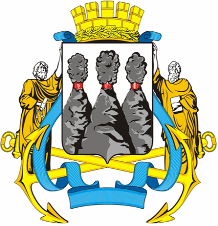 ГОРОДСКАЯ ДУМАПЕТРОПАВЛОВСК-КАМЧАТСКОГО ГОРОДСКОГО ОКРУГАот 26.02.2014 № 437-р13-я сессияг.Петропавловск-КамчатскийОб информации об итогах оперативно-розыскной деятельности Управления Министерства внутренних дел Российской Федерации по городу Петропавловску-Камчатскому за 2013 год, в том числе по недопущению межнациональных (межэтнических) конфликтовГлава Петропавловск-Камчатского городского округа, исполняющий полномочия председателя Городской Думы              К.Г. Слыщенко